Технологическая  карта урока. Босова Л.Л., Босова А.Ю. Информатика. 8 класс. ФГОС.Урок 14. Алгоритмы и исполнители. Способы записи алгоритмов.Цели урока:предметные — формирование понимания смысла понятия «алгоритм»; умения анализировать предлагаемые последовательности команд на предмет наличия у них таких свойств алгоритма, как дискретность, определенность, понятность, результативность, массовость; понимания терминов «исполнитель», «формальный исполнитель», «среда исполнителя», «система команд исполнителя» и др.; умения исполнять алгоритм для формального исполнителя с заданной системой команд; метапредметные — развитие понимания смысла понятия «алгоритм» и широты сферы его применения; понимания ограничений, накладываемых средой на  исполнителя и системой команд на круг задач, решаемых исполнителем; личностные —  алгоритмическое мышление, необходимое для профессиональной деятельности в современном обществе. Решаемые учебные задачи:  1) обобщение первоначальных представлений учащихся о понятиях «алгоритм» и «исполнитель»; 2) рассмотрение свойств алгоритма; 3) рассмотрение возможности автоматизации деятельности человека за счет возможности формального исполнения алгоритма.4) формирование навыков записи алгоритмов на формальных языках.Этапы урокаМатериал ведения урокаДеятельность учащихсяУУД на этапах урока1Организационный моментДети рассаживаются по местам. Проверяют наличие принадлежностей.Личностные УУД:-  формирование навыков самоорганизации - развитие памятиПознавательные  УУД:- развитие познавательной активности2Запись домашнего задания.§ 2.1 – 2.2 РТ. № 98(б), 99(а) , 111,113Работа с дневникамиЛичностные УУД:-  формирование навыков самоорганизации - развитие памятиПознавательные  УУД:- развитие познавательной активности3Анализ контрольной работы Вариант 1, задача №2 Вариант 2, задача № 5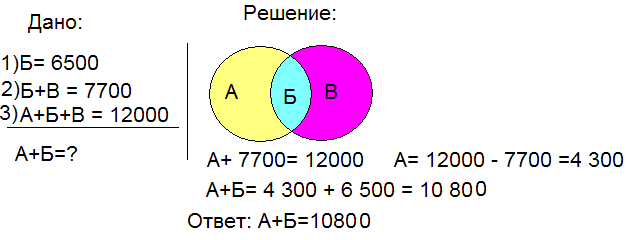 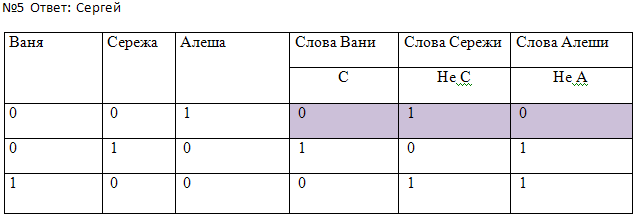 Личностные УУД:-  формирование навыков самоорганизации - развитие памятиПознавательные  УУД:- развитие познавательной активности4 Формулирование  темы и целей  урока (по 1 баллу за каждый ответ)-Догадайся, как связано имя великого математика с темой урока?-Подумай, как представленные объекты связаны с понятием «алгоритм»?-Мы начали разговор об алгоритмах и исполнителях. Алгоритмы могут быть записаны различными способами. Из всего сказанного определите тему урока:Цели урока:- узнать:-познакомиться:-научиться: - От его имени произошло слово Алгоритм;- они являются исполнителями алгоритма;- Алгоритмы и исполнители. Способы записи алгоритмов. - об алгоритмах и их свойствах;- с видами исполнителей;- составлять  алгоритмы и записывать их разными способами.Коммуникативные УУД:- развитие  навыков общения со сверстниками и взрослыми в процессе деятельности.Личностные УУД:-  формирование грамотной речиРегулятивные УУД:- умение ставить  учебную задачу, называть цель, формулировать тему в соответствии с нормами русского языка5Объяснение темы Давайте узнаем, что такое алгоритм, и какие существуют виды его  исполнителей, - смотрят видео.Коммуникативные УУД:- развитие  навыков общения со сверстниками и взрослыми в процессе деятельности.Познавательные  УУД:- развитие познавательной активностиЛичностные УУД:- развитие умения выделять главное;-  формирование навыков поиска информации в имеющемся источнике, навыков структурирования информации.6Краткий конспект-Сделай записи в тетради:-Алгоритм – это описание последовательности шагов в решении задачи, приводящих от исходных данных к требуемому результату.Исполнитель - это объект, способный выполнять алгоритмы с помощью набора команд. Они бывают формальными и неформальными.Характеристики формальных исполнителей: круг решаемых задач,  среда «обитания», система команд (СКИ), режимы работы.Коммуникативные УУД:- развитие  навыков общения со сверстниками и взрослыми в процессе деятельности.Познавательные  УУД:- развитие познавательной активностиЛичностные УУД:- развитие умения выделять главное;-  формирование навыков поиска информации в имеющемся источнике, навыков структурирования информации.7Работа в паре + самопроверкаПознакомься со способами записи алгоритмов, заполни таблицу.§  2.2 с. 57 – 61 Коммуникативные УУД:- развитие  навыков общения со сверстниками и взрослыми в процессе деятельности.Познавательные  УУД:- развитие познавательной активностиЛичностные УУД:- развитие умения выделять главное;-  формирование навыков поиска информации в имеющемся источнике, навыков структурирования информации.8Закрепление  Выполни вместе с учителем№ 99 (б) 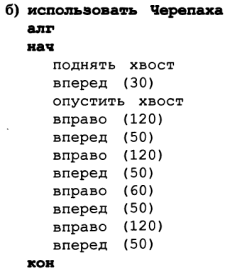 №102(а) 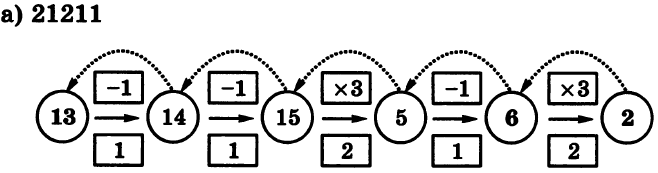 Регулятивные УУД:-умение использовать полученные знания на практике, развитие способности критической оценки собственной деятельности.9Самостоятельная работа + взаимопроверкаЗакончи упражнение №102, выполни взаимопроверку№102(б, в)Регулятивные УУД:-умение использовать полученные знания на практике, развитие способности критической оценки собственной деятельности.10Компьютерный практикум-Выполни задание с помощью компьютера№98(а) + исполнитель Чертежник в системе КумирРегулятивные УУД:-умение использовать полученные знания на практике, развитие способности критической оценки собственной деятельности.11Итоги урока, выставление оценок.Можете ли вы назвать тему урока?- Вам было легко или были трудности?- Что у вас получилось лучше всего и без ошибок?- Какое задание было самым интересным и почему?- Как бы вы оценили свою работу?- подсчитывают баллы, выставляют оценки.Регулятивные УУД:-умение использовать полученные знания на практике, развитие способности критической оценки собственной деятельности.